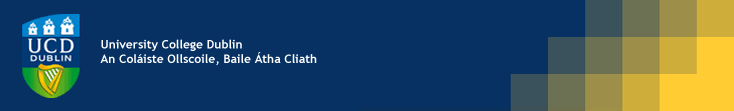 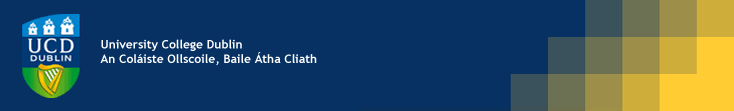 Non Staff Payment Request (Bank Transfer Only)Non Staff Payment Request (Bank Transfer Only)Non Staff Payment Request (Bank Transfer Only)Non Staff Payment Request (Bank Transfer Only)Non Staff Payment Request (Bank Transfer Only)Date:Payee:Address:Email:Contact No. :Total Amount:€Research Grants/Other FundsResearch Grants/Other FundsResearch Grants/Other FundsResearch Grants/Other FundsResearch Grants/Other FundsCost Centre                              Accounts/AnalysisCost Centre                              Accounts/AnalysisCost Centre                              Accounts/AnalysisCost Centre                              Accounts/AnalysisCost Centre                              Accounts/AnalysisCost Centre                              Accounts/Analysis              Research/D AccountCost Centre                              Accounts/Analysis              Research/D AccountCost Centre                              Accounts/Analysis              Research/D AccountCost Centre                              Accounts/Analysis              Research/D AccountCost Centre                              Accounts/Analysis              Research/D AccountPurpose of Expenditure:Purpose of Expenditure:Purpose of Expenditure:Purpose of Expenditure:Purpose of Expenditure:Receipt/Documentation Attached Receipt/Documentation Attached Receipt/Documentation Attached Receipt/Documentation Attached Receipt/Documentation Attached Bank Information for EFT:Bank Information for EFT:Bank Information for EFT:Bank Information for EFT:Bank Information for EFT:IBAN No:BIC No:Bank Name:For payments of non euro accounts, please attach bank detailsFor payments of non euro accounts, please attach bank detailsFor payments of non euro accounts, please attach bank detailsFor payments of non euro accounts, please attach bank detailsFor payments of non euro accounts, please attach bank detailsApproved by Head of School/Account ManagerApproved by Head of School/Account ManagerApproved by Head of School/Account ManagerApproved by Head of School/Account ManagerApproved by Head of School/Account ManagerSignature:BLOCK CAPITALS - Authoriser:BLOCK CAPITALS - Authoriser:BLOCK CAPITALS - Authoriser:BLOCK CAPITALS - Authoriser:BLOCK CAPITALS - Authoriser:(Please ensure authoriser signature is filled in. Submit completed form to nonstaffpayments@ucd.ie)(Please ensure authoriser signature is filled in. Submit completed form to nonstaffpayments@ucd.ie)(Please ensure authoriser signature is filled in. Submit completed form to nonstaffpayments@ucd.ie)(Please ensure authoriser signature is filled in. Submit completed form to nonstaffpayments@ucd.ie)(Please ensure authoriser signature is filled in. Submit completed form to nonstaffpayments@ucd.ie)